BATCH	: F.Y. GNM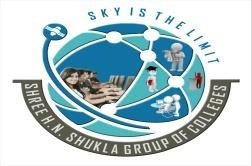 T0TAL HOURS : 210HrsSHRI H N SHUKLA NURSING INSTITUTEAffiliated By Saurashtra University, Permitted By I.N.C. & G.N.C. And Recognized By G.O.G. Shree H. N. Shukla College Campus, B/H. Marketing Yard, Nr. Lalpari Lake, Rajkot -360003 E-mail :- HNSNURSING@GMAIL.COM	Web. :- www.hnsgroupofcollege.org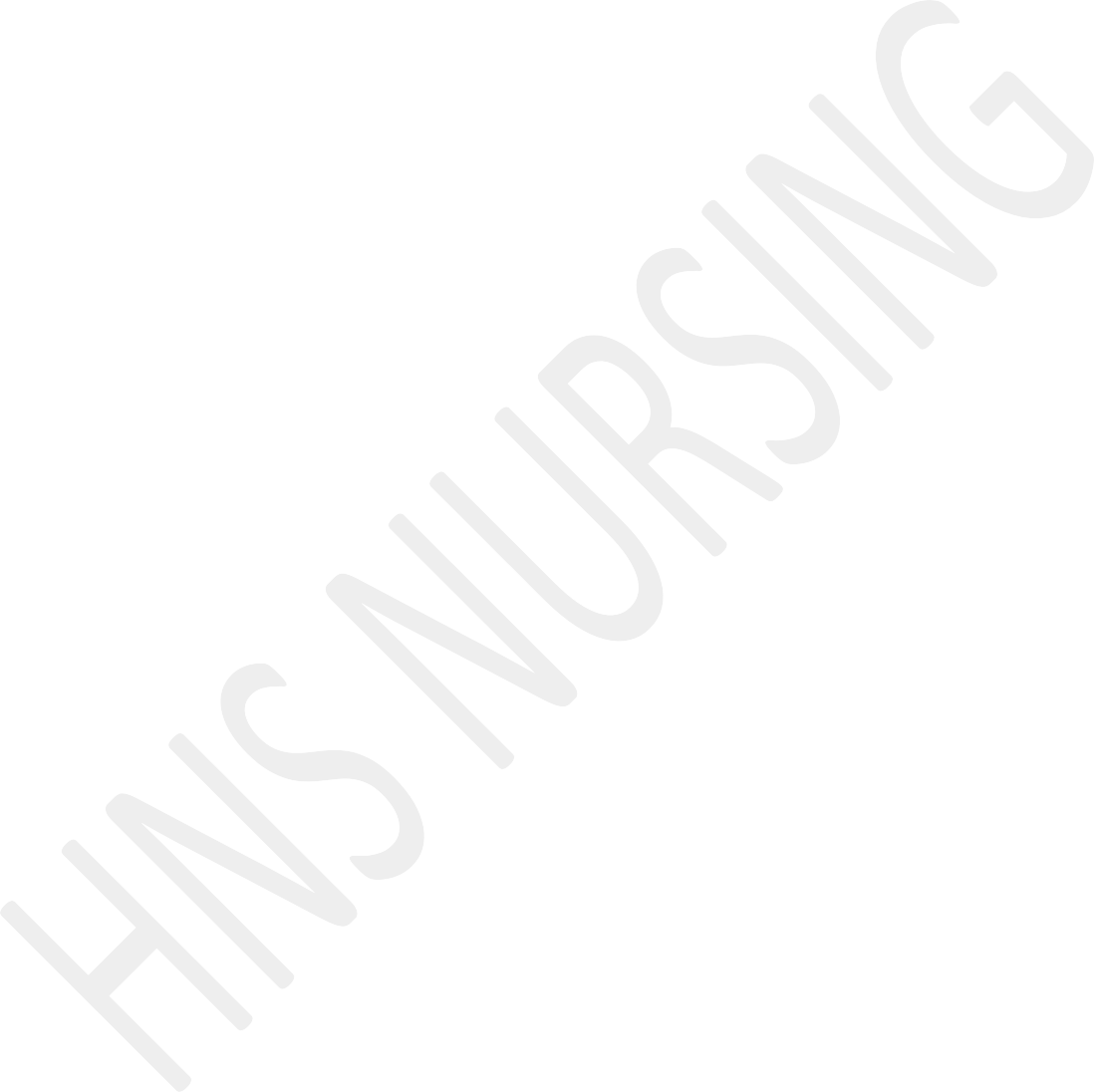 NURSING FOUNDATIONSFUNDAMENTALS OF NURSINGSCENTRAL OBJECTIVES: This course is designed to help students develop an ability to meet the basic health need of the patients with regard to nursing care and develop skill in the competencies required for rendering effective patient care.UNIT/Total hoursLEARNING OBJECTIVECONTENTTEACHINGLEARNING ACTIVITYA.V. AIDSEVALUATIONI (25)Define nursing and explain its nature, meaning, scope,ethics and principles in nursing.Identify the qualities of a professionalnurse health care agencies and itsIntroduction to NursingNursing – concept, meaning, definitions,scope and functions.History of nursing in IndiaNursing as a professionNursing professional – qualities and preparation.Ethics in Nursing-roles and responsibilities of a nurse.Health care agencies – hospital and community service – types andLecture cum discussionGroup DiscussionBlack boardChartsShort answer questionShort answer question and objective type questionEvaluation of Group Discussionfunctions. Describe the holistic approach to nursing and the determinants of health and the effects of illness.function of hospitals health team.Modern approaches to nursing care including holistic nursing careHealth and DiseaseDefinition of health, determinants of health status.Basic human needsIllness and its effects on individualII(2)Describe nursing care of the patient/client in hospital using nursing process. Demonstrate skill in the admission and discharge process, maintenance of safe environment and records and reportsNursing care of the patientPatient Environment in the hospital:Patients unitTherapeutic environmentPhysical factors – lighting temperature,ventilation, humidity, noise, pestilence.Safety needs, prevention of environmental hazardPsychosocial and aesthetic factors.c) Patient’s Adjustment to the Hospital.Understanding the patient as a person, socio-economic, and cultural background, health status etc.Effect of hospitalization on patient andfamily.Admission, transfer, discharge proceduresd) Basic Nursing Skills-CommunicationNursing interviewRecording and reportinge) Nursing ProcessMeaning and importanceAssessment, Nursing diagnosis Planning, Implementation andLecture cum discussionExplain with use Different Skeletal.Lecture cum discussionLecture cum discussionTransparencySkeletal and torso.Black board.Short answer questionShort answer questionEvaluation- Nursing care plan.III(65)Describe basic needs of the patientDemonstrate skill in meeting basic care of the patientMeeting the Basic Needs of a patienta) Physical needs-Comfort, rest, sleep and exercise–Importance and its promotionBody mechanics –moving, lifting, transferringPosition and posture maintenanceComfort devicesBeds and bed making – Principles of bed making, types and care of bed linenSafety devices, restraints and splintsExercises – Active and Passiveb) Hygienic needsPersonal and environmental hygiene personalNurses note in maintaining personal and environmental hygiene.Care of eyes, nose, ears, hands and feet.Care of mouth, skin, hair and genitaliaCare of pressure areas, bed sores.c) Elimination needsHealth and sicknessProblems – constipation and diarrhea, retention and incontinence of urine.Nurse’s role in meeting elimination needs.Offering bed-pan and urinal,Observing and recording abnormalities.Preparation and giving of laxative, suppositories, enemas, bowel wash, flatus tube.Perineal care, care of patient with`1LCDDemonstrate Muscular movementBlack boardEssay type questionShort answer questionobjective type questionEssay type questionurinary catheter, diapers.- Maintenance of intake and output recordsd) Nutritional needsDiet in health and diseaseFactors affecting nutrition in illness,Nurse’s role in meeting patients nutritional needs.Modification of diet in illness.Diet planning and serving.Feeding helpless patients including artificial methods of feeding.Psychological and spiritual needse) Attitudes - meaning, development changes in attitude, effects of attitudes onbehavior, importance of positive attitudefor the nurse.Habits-meaning and formation.Breaking of bad habits, importance ofgood habit formation for the nurse.Importance- Nurse’s role -Diversional and Recreational therapyf) Care of terminally ill and dying patientDying patient’s signs and symptoms needs of dying patient and family,Nursing care of dying-: special considerations; advance directives, euthanasia, will, dying declaration, organ donation etc.Medico legal issuesCare of the dead bodyCare of unitAutopsyLecture come discussionExplain with use of Specimen.Power point presentationLecture come discussionTransparencyBrain, Spinal cord , cranial nerves , spinal nerves.LCDBlack boardShort answer questionobjective type questionEssay type questionShort answer question- EmbalmingIV(14)Describe the principles of assessment demonstrate skills in assessing thepatientAssessment of patient/clienta) Physical AssessmentImportance, principles, methods of assessmentHeight, Weight, postureHead to toe examination.b) Physiological AssessmentVital signs, normal, abnormal Characteristics, factors influencing the variations,Observation and collection of specimens-urine, stool, vomitus and sputum.c) Psychological Assessment- Mood, Intelligence, Emotions Normal and Abnormal behaviorchild adolescent, adult and agedd) Will and character. 6 Lecture cum discussions.Role play Psychometric assessment Short answer Objective type Essay typeVI. Discuss the nature and measurement of intelligence.Lecture& Explain with use of microscopic slidesLecture come discussionPower point presentationLecture come discussionLecture come discussionBlack BoardBlood SlidesTransparencyLCDBlack BoardShort noteShort answer questionobjective type questionLectureEssay type questionDescribe the principles of assessment demonstrate skills in assessing thepatientBlack BoardShort noteShort answer questionobjective type questionLectureEssay type questionV(20)Describe theInfection controlPower pointTransparencyinfection control,methods in thea) Infection control :- Nature of infectionpresentationShort noteclinical setting.- Chain of infection transmissionDemonstrate- Defence against infection: natural andinfection control practicesacquired- Hospital acquired infection ( nosocomial infection)b) Concept of asepsis:Medical and surgical asepsisIsolation precautions , barrier nursingHand washing : simple, hand asepsis, surgical asepsis (scrub)Isolation – source and protectionPersonal protective equipments types, uses and techniques of wearing and removingDecontamination of unit and equipmentTransportation of infected patient-. Standard safety precautionTransmission based precautionsc) Bio-medical waste managementImportanceTypes of hospital wastesHazards associated with hospital wasteDecontamination of hospital wasteSegregation and transportationDisposalLecture come discussionLecture come discussionLCDBlack BoardBlack BoardShort answer questionobjective type questionLectureEssay type questionVI(30)Describe therapeutic nursing careTherapeutic Nursing Carea) Care of patients with respiratory problems/dyspneaDeep breathing and coughing exercisesO2 inhalationDry and moist inhalationOro nasal suctioningCare of patient with altered body temperature-Hot and cold ApplicationsCare of patients with Fluid and Electrolyte imbalanceCare of unconscious patientPower point presentationLecture come discussionLecture comeTransparencyLCDBlack BoardShort noteShort answer questionCare of the bed-ridden patient(traction, fractures etc.)Care of patient with painCare of patients with body eliminationdeviationdiscussionBlack Boardobjective type questionLectureEssay type questionVIII(3 0)Explain the principles, routes, effects of administration of medicationsIntroduction to clinical Pharmacology Administrationof medication:a) General Principles/ConsiderationsPurposes of medicationPrinciples: Rights, special considerations, prescriptions, safety in administering medications and medication errorsDrugs formsRoutes of administrationStorage and maintenance of drugs and nurses responsibilityBroad classification of drugsTherapeutic effect, side effect, toxic effect, allergic reaction, drug tolerance, drug interactionsFactors influencing drug actionsSystems of drug measurement: metric system, household measurements Converting measurements units: conversion within one system, betweenPower point presentationLecture come discussionLecture come discussionTransparencyLCDBlack BoardBlack BoardShort noteShort answer questionobjective type questionLecturesystems, dosage calculations.- Terminologies and abbreviations used in prescription of medications.Oral drug administration: oral, sublingual, buccal : equipment and procedure.Parentral:General principlesTypes of parentral therapies.Types of syringes, needles, canulas andinfusion sets,Protection from needle stick injuries, giving medications with a safety syringe.Routes of parentral therapies:Purposes, site equipment, procedure and special considerations ingiving intradermal, subcutaneous, intramuscular and intravenous medications.Advanced techniques : epidural, intrathecal, intraosseous, intraperitoneal, intrapleural, intra arterialRole of nurseTopical administration: purposes, site, equipment, procedure, special considerations for applications to skin and mucous membrane.Direct application:Gargle, throat swabInsertion of drug into body cavities : nasal pack, suppositories / medicated packing into rectum / vaginaInstillations: ear, eye, nasal, bladder andrectal.Essay type question- Irrigations: eye, ear, bladder, vaginal and rectal. Spray: nose and throatInhalations: nasal, oral, endotracheal, tracheal (steam, oxygen and medications) – purposes, types, equipment, procedure and special considerations.Recording and reporting of medicationsadministered